2022-2023 EDUCATION YEAR ŞERİF REMZİ SECONDARY SCHOOL   TERM  EXAM FOR THE BEP STUDENTS OF  GRADES	Name / Surname :           Can Demir ÜSTÜNOLAN                                                        Class / Number :    8/FMATCH. (Verilen resimler ve kelimelerle Türkçe anlamlarını eşleştirelim. )(5x8= 40 p.)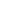 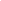 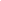 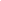 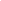 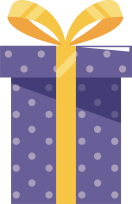      ………………….                    ………………….                     ………………..                               ……………………                 ………………1. Dışarıda yemek    2. Sohbet etmek      3. Hediye Almak    4. İyi geçinmek       5. SüslemekB) Aşağıdakilerden hangisi bir daveti kabul etme cümlesidir? (10 p.)a. I am sorry, but I can’t.            b. Yes, that would be great.      c. No,thanks.I am busy.C) Aşağıdakilerden hangisi bir daveti reddetme cümlesidir? (10 p.)a. I am sorry, but I can’t.            b. Yes, that would be great.      c. Wow, that’s awesome.D) Match the questions with the correct answers. (5x8= 40 p.)      1. Susan is coming on Friday. Fancy joining us?   	a. Nothing much, why do you ask?2.	What time is the party?					b. By bus.3.	How do you go to school?				c. Sounds great, but I am really busy.4.	Are you doing anything this evening?			d. At about six. Is it OK for you?5.	How often do you go to the theater?			e. Twice or three times a year.                                                                                                                                                                                                                                          GOOD LUCK